Click on the project that you would like to create a sub-form for.Sub-form refers to all sub-forms; Amendment, Progress/Final, Protocol Deviation, Documentation or Adverse Event Form etc You will have an option to select the appropriate form once you have clicked on create sub-form. 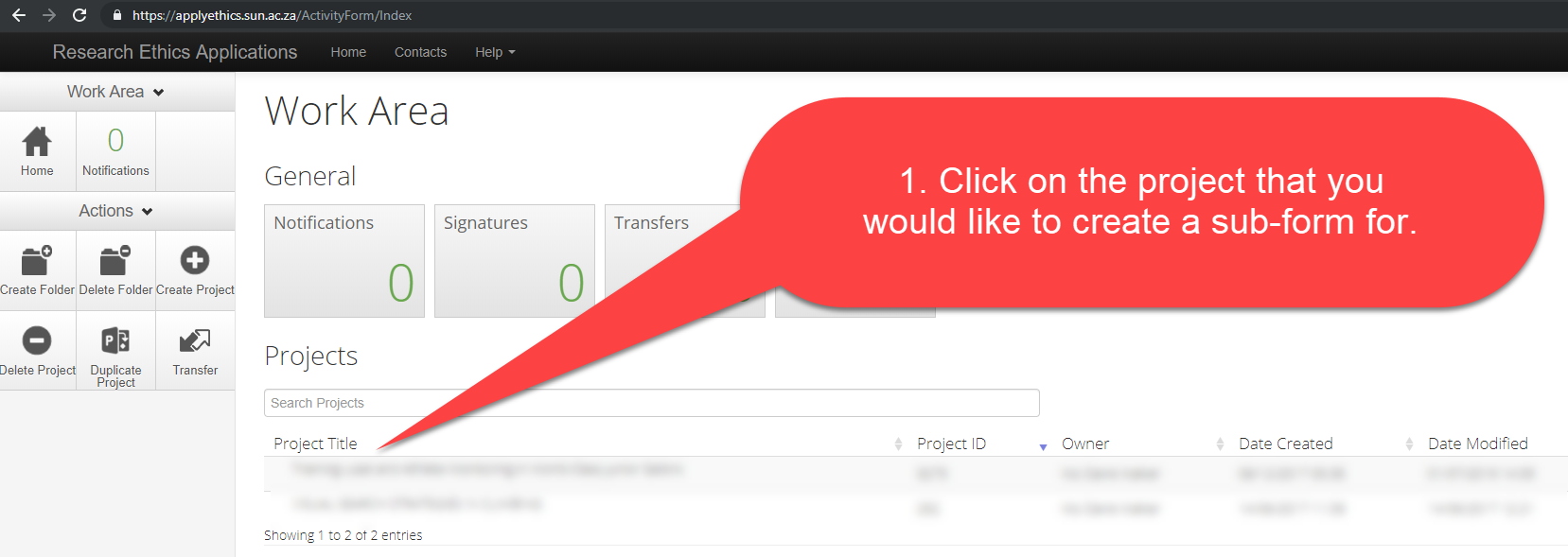 Click on create sub-form If you see the highlighted message in red, please be informed that you will need to update your form, in order to submit it as a newer version of the application form was released. (Please also take note that their might be a few additional questions that you will need to complete once you have updated your form) If your application has been approved with stipulations, you will first need to respond to the stipulations and submit your initial application form, before you can submit your sub-form. 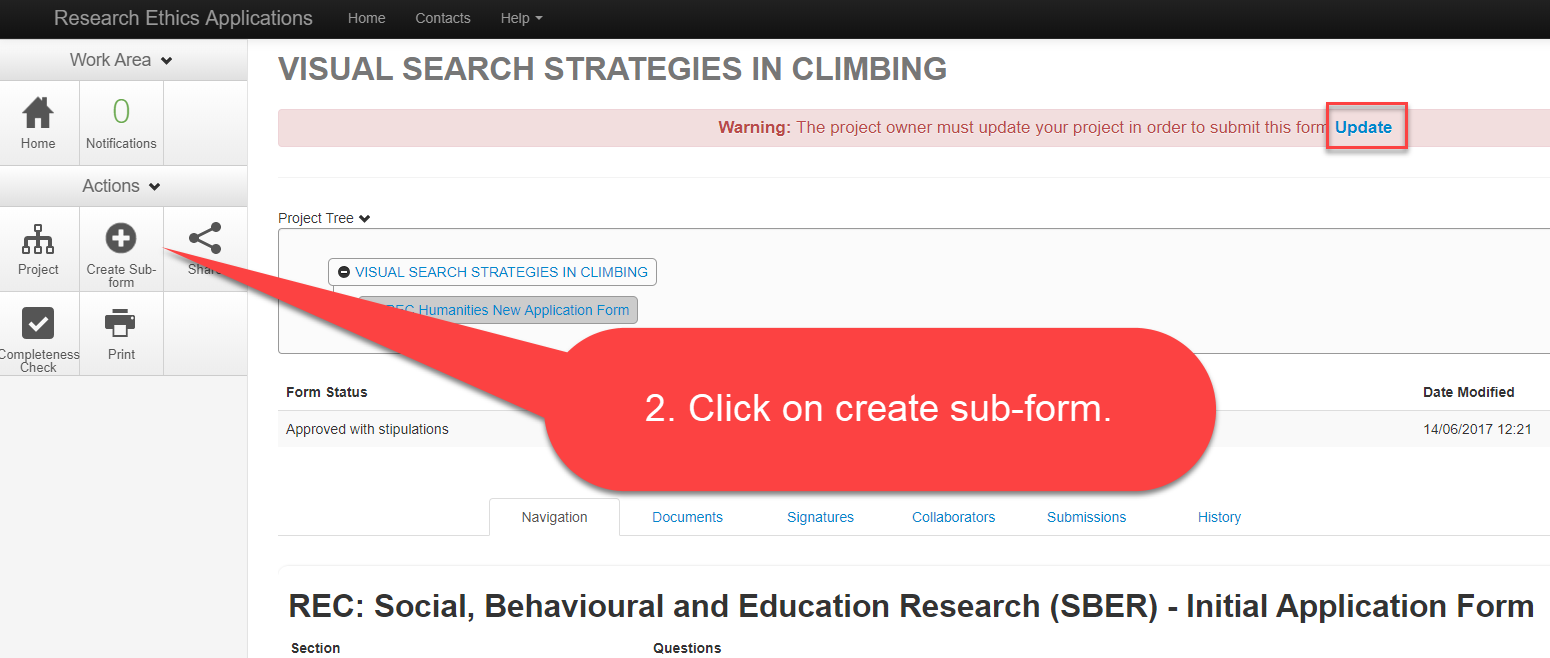 Click on the drop down list and select the appropriate form (Please note that the REC Humanities Committee had a name change, therefore, if your form has been updated, the forms will display as REC SBER (name of the sub-form) 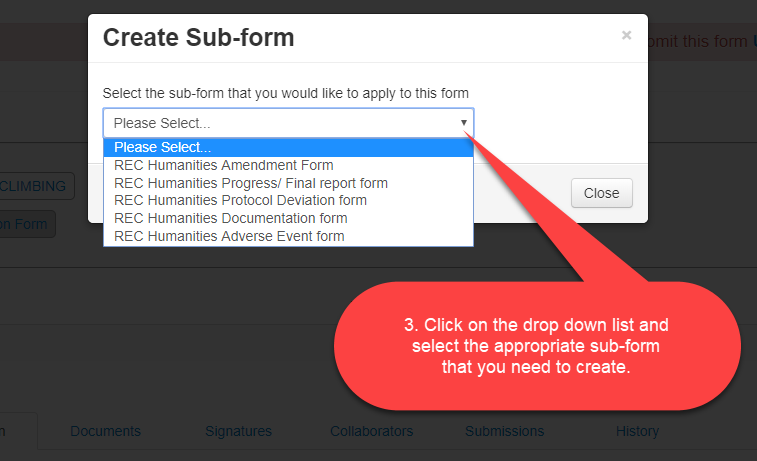 Click on create once you have selected the correct form 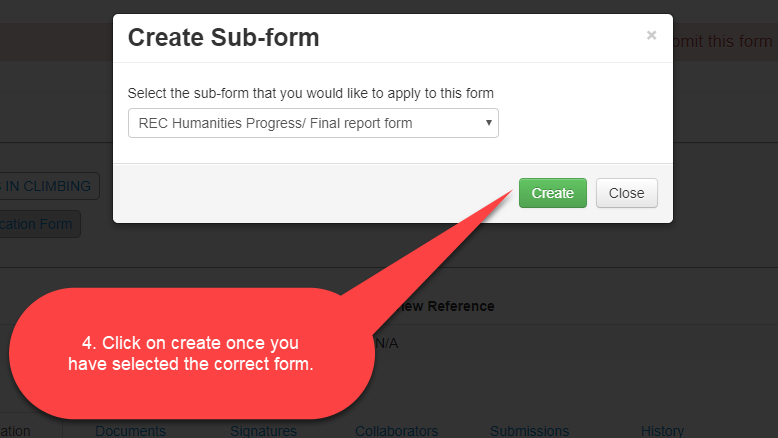 Complete the sub-form you have created and submit the form.All forms expect the Documentation Form requires a supervisors and applicants signature in order to be submitted. 